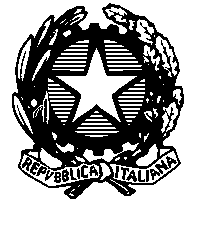 TRIBUNALE DI SASSARISEZIONE PENALEIl giudice dott.ssa Claudia Sechi- rilevato che, in relazione all’emergenza sanitaria COVID-19 tutt’ora in atto, per consentire il rispetto delle condizioni igienico sanitarie finalizzate ad evitare assembramenti all’interno dell’ufficio giudiziario e contatti ravvicinati tra le persone, in relazione al numero delle aule di udienza ed alla loro capacità, è necessario indicare l’orario di trattazione di alcuni processi;DISPONE:I processi dell’udienza del 18.02.2022 saranno chiamati con il seguente orario nell’aula 1:Le parti interessate potranno accedere al Palazzo di Giustizia 15 minuti prima dell’orario indicato e dovranno allontanarsi appena ultimati gli adempimenti necessari.Manda alla cancelleria per le comunicazioni e la pubblicazione sul sito internet del Tribunale.Il giudiceClaudia SechiR.G.N.R. R.G. DIBATTORARIO12335/2017269/20209.00 e ss.22772/20201722/20219.00 e ss.33232/20201889/20219.00 e ss.42487/20191706/20209.00 e ss.5440/2020827/20219.00 e ss.6644/202162/20229.00 e ss.7485/2021158/20229.00 e ss.8227/2021157/20229.00 e ss.9988/2021160/20229.00 e ss.10733/2021159/20229.00 e ss.113377/2020152/20229.00 e ss.121034/20161747/20199.00 e ss.134137/2019146/20229.00 e ss.144498/2019147/20229.00 e ss.151928/2020148/20229.00 e ss.162876/2020150/20229.00 e ss.172970/2020151/20229.00 e ss.183673/2020154/20229.00 e ss.192112/2020149/20229.00 e ss.204/20201759/20219.00 e ss.21460/20162017/20219.00 e ss.224204/20182366/20199.00 e ss.231934/20201761/20219.00 e ss.244706/2016521/20219.00 e ss.252877/2019533/20209.30 e ss.261464/20161947/20219.30 e ss.273440/20171305/201910.00 e ss.282587/20201830/202110.00  e ss.292429/20202018/202110.00  e ss.302629/20211762/202110.00 e ss.314814/20191295/202110.30  e ss.32588/20191625/202111.00  e ss.332805/2019417/202111.00  e ss.344365/2019763/202111.30  e ss.355529/2016561/202011.30  e ss.365338/2019766/202111.45  e ss.372880/20201617/202112.15  e ss.384754/2015282/201813.00  e ss.395820/2018595/202013.00  e ss.405374/2018136/202113.00  e ss.413645/2018222/202113.00  e ss.422421/20211885/202113.30  e ss.431498/2019499/202115.00